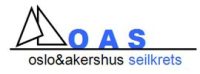 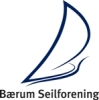 OAS Høstcup 12.-13. oktober 2013Bærum SeilforeningForeløpige resultater October 13, 2013 kl 14:33Feva KlasseSailed: 2, Discards: 0, To count: 2, Entries: 23, Scoring system: Appendix AScoring codes usedwww.baerumseilforening.nowww.seilmagasinet.no/?regatta=1233Sailwave Scoring Software 2.9.7
www.sailwave.comRankNasjSeilnrRormannFødtMannskapFødtSeilforeningKMR1R2R3R4R5R6TotalNett1stNOR3251Steffen Hansen1997Carl Hermann CorneliussenAskerKM11222ndNOR3305Emil Bauck1998Arthur TorvundOsloKM53883rdNOR3296Daniel Andersen1998Lars AndersenOsloKM36994thNOR348Kristine Wilhelmsen1998Mille WilhelmsenBærumKM8210105thNOR4155Anders Bostad2000Sivert Svane WithAskerKM2810106thNOR5403Marie BordalCaroline HeibergMossikke OAS4913137thNOR5207Mina Måleng1998Maren Holm OlsenMossikke OAS61016168thNOR5208Tonje Guldvog1997Lene JohansenMossikke OAS10717179thNOR3265Mari Bræin Viker1997Simen Løcka EineAskerKM145191910thNOR4142Elise Østby1999Emile TimmBærum/AskerøyaKM715222211thNOR5209Synne Mønsdal1998Hedevig Blakstad NilssonBærumKM913222212thNOR5213Iver August Nymann Jåvold1999Isak SvennæsBærumKM1212242413thNOR3350Arthur Llewelyn2001Kristoffer HallerudBærumKM1611272714thNOR4869Jean-Luc BoullandAlexander BoullandBærumKM1116272715thNOR3269Astrid Ytre-Eide1997Ingrid SkjønborgAskerKM24 DNF4282816thNOR3348Magnus Lund2001Henrik OweBærumKM1317303017thNOR5399Josefine HaaksethHenrik BordalMossikke OAS1914333318thNOR5211Amalie Fadler Opdal2000Cathrine Louise CollBærumKM1519343419thNOR5024Jacob Wilhelmsen2001Tinius WilhelmsenKNSKM1721383820thNOR3349Elisabeth Helene Coll1998Rebecca BruteigBærumKM2018383821stNOR413Nikolai Hollingsæter2000Adam Børseth VegemBærumKM1822404022ndNOR3295David Weisser2000Oscar WillassenBærumKM24 DNF20444423rdNOR3297Sondre Aaberg2001Håkon LundebergBærumKM24 DNC24 DNC4848CodeDescriptionPointsDNCDid not come to the starting area24DNFStarted but did not finish24